
Statement of Work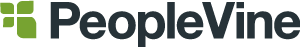 COMPANY NAMEStatement of WorkThis statement of work details the deliverables provided by PeopleVine as discussed:ServicesWeb DevelopmentOption 1: Custom designed website, working direct with designer/developerYou will work directly with a designer from our team to design the perfect website.  We will provide you with 2 concepts and up to 2 revisions for the concept chosen.Prior to designing the website, we will go through a design brainstorming session to identify key inputs that will shape the site.Option 2: Template based website tailored to needs of your businessLeveraging an already built site (any of our current clients) via our template source, we will identify 3 sites that we feel fit your brand design.  From there our team will work with you to replace images, colors and fonts.  In both options, we will assist with initial content loading and page layout setup for the following pages:Home pageAbout/general infoServices – with sub-pages for up to 5 servicesFAQ / Patient InformationGallery / PortfolioAbility to add 2 photos side by side for comparisonAppointment booking (for consultation)Testimonials Contact UsSetup and Configure PeopleVine PlatformApply your branding and design in PeopleVine to leverage the available features. We will configure the platform for your specific uses: Setup recurring billing servicesManage payments for transactions and monthly/quarterly subscriptionsCRM for managing customers, targeted marketing, etc. Configure the following components in PeopleVine:CRM – ability to store data on each customer, employee and patronNewsletters – ability to communicate via email or smsSocial – tools to post on and monitor Facebook (post only), Twitter and Instagram (monitor only)Content Management – ability to run your web site, landing pages and overall content in the platform.Surveys/Forms – leveraged in several aspects including feedback, attribute tagging, etc.Events & Ticketing – used for selling tickets to upcoming events and managing event calendarDigital Offers – send digital offers to your customers with full control on start, expiration dates, total redemptions, etc.  All integrated with Apple Wallet and Android devices.Scheduler – The ability to schedule rooms and office hours.Membership – the tools and screens for members to sign up, pay billing and see invoices.eCommerce – the ability to sell products or services via your web siteLoyalty – the ability to reward points for completing specific activities.  Includes a My Account section to see the points you’ve earned, redeemed and other ways to earn points.Events – leveraged for workshops and hosted eventsSubscriptions – used for recurring billing of resources (e.g. office space, memberships, etc.)Directory – setup the directory of each member with profilesReviews – ability to capture ratings and reviews on individuals, equipment and classes. Applications – setup of the application processes for startups and interns.Campaigns – enable drip campaigns for new leads, notifications for interaction and more. You get access to all toolsets in PeopleVine for future usage.ServicesCustom DevelopmentBuild out the internal currency system leveraging the PeopleVine Loyalty platform.  This includes:Leveraging a % of their monthly billing and initiation fees as pointsConfigure to reward for activities such as membership scan, attend event, social #tag, etc.Points can be used in the eCommerce engine.  Phase 1: points could only be used as a currency in the eCommerce, they could not be used to book rooms, etc.Integrations into the following platforms.  We would work with your team and vendor to integrate: Keycard/door entry platform – ability to track usage and prevent/enable room access based on completion of activitiesConfigurationWe would assist in migrating over existing data and content.We would configure the PeopleVine platform with the following:Setup available rooms and resources to be scheduledSetup the membership levels and services for subscribingSetup the loyalty program and activities to earn pointsSetup the email triggers after each activitySetup the application form/surveysBranding and DesignLogo Design – includes 2 concepts and 1 revisionBranding and Style Guide – we will assist you with selecting the colors, font and general styles for your brandSocial SetupWe will design and setup banners and icons for Facebook, Twitter and LinkedIn.  You can leverage these assets on other social networks too.If you have not already done so, we will setup your Facebook Page, Twitter handle, Instagram handle and LinkedIn landing pageContentWe will design and launch a landing page introducing your businessData MigrationThe PeopleVine team will assist with data migration for the following areas:Products in eCommerce catalogUp to 40 content pages related to the coursesUp to 10 forms/surveysExisting customer listPeopleVine LicenseThe PeopleVine license provides you with full access to all components within PeopleVine to use to engage with your customers.  We track usage of the platform via touchpoints.A TouchPoint is defined as any time a customer interacts with you or you interact with them directly (e.g. when they receive points or receive an e-mail)Learn more about touchpoints at https://peoplevine.com/touchpoints Additional ServicesWe will provide 1 hour of training in a single session prior to go live.Client RequirementsClient will provide all necessary content for the web site.Client will provide stock photos or existing photos to leverage for web site.When taking payments, you will need to setup a merchant provider.  We work with Braintree Payments, Stripe, WePay or Authorize.net.  Learn morepricing LICENSE & SOLUTION COSTSBelow is a breakdown of the costs to develop and host the web site:One Time FeesPeopleVine Configuration and Setup - $3,000Web Development Option 1: Custom Designed - $8,000Option 2: Template based - $2,500Custom Dev WorkBuild out internal currency system (enhancements); points used to purchase from eCommerce - $1,500 (fee waived on $1,500/m+ plans)Integrate with key card system - $1,500+ (depends on available API)Recurring Licensing FeePlans start at $250/month for 10,000 Touchpoints$500/m for 25,000 Touchpoints$1,500/m for 100,000 Touchpoints$5,000/m for unlimited Touchpoints (you are responsible for actual email, sms and hosting costs)Learn more about touchpoints at https://peoplevine.com/touchpoints. EXPENSESClient shall reimburse PeopleVine and their employees for any expenses pre-approved in writing by Client that are related to (but not limited to) travel, lodging, meals, car rentals or mileage, and software licensing as it relates to the development, delivery and training of the product.  *Pricing is valid for 60 days from the date on the proposal. Client						PeopleVineBy: ____________________________		By: ________________________________Its: ____________________________		Its: ________________________________Date of Signature	 ________________		Date of SignatureEmail and/or postal address for notice:		Email and/or postal address for notice:			PeopleVine
			222 W Merchandise Mart Suite 1212
			Chicago, IL 60654			jordan@peoplevine.comTo view and accept our licensing agreement, 
please visit http://peoplevine.com/go and enter contract #: ABC-030416Down payment required to begin project.  Balance and recurring billing due upon go live.SCHEDULE B – PROJECT COST5/23/2017
v.1.0PeopleVine 222 Merchandise Mart Plaza Suite 1212
Chicago, IL 60654 Phone: (312) 957-7737E-mail: info@peoplevine.comwww.peoplevine.comProject InformationProject InformationProject InformationClientCompany NameCompany NameDescriptionStatement of WorkStatement of WorkAvailable Start Date9/1/20169/1/2016Tentative Completion Date 10/1/201610/1/2016Project CostSee belowSee belowProject CostProject CostProject CostPeopleVine Setup and ConfigurationPeopleVine Setup and Configuration$3,000Total Project CostTotal Project Cost$3,000 + $250/mSchedule of Payments PolicySchedule of Payments PolicySchedule of Payments PolicyDown PaymentDown PaymentDown PaymentPrior to rendering services, PeopleVine requires a security deposit equal to 50% of the ‘Total Project Cost’ or the PeopleVine Setup and Configuration (whichever is greater).  This deposit provides important capital that will be used throughout the project development and is non-negotiable.  You can make a payment at https://peoplevine.com/charge/####Prior to rendering services, PeopleVine requires a security deposit equal to 50% of the ‘Total Project Cost’ or the PeopleVine Setup and Configuration (whichever is greater).  This deposit provides important capital that will be used throughout the project development and is non-negotiable.  You can make a payment at https://peoplevine.com/charge/####Prior to rendering services, PeopleVine requires a security deposit equal to 50% of the ‘Total Project Cost’ or the PeopleVine Setup and Configuration (whichever is greater).  This deposit provides important capital that will be used throughout the project development and is non-negotiable.  You can make a payment at https://peoplevine.com/charge/####Final PaymentFinal PaymentFinal PaymentOnce the project is completed, which constitutes all design and development elements of the statement of work are completed, approved by the client, and is accessible via the Internet or other approved medium, a final payment for the remainder of the ‘Total Project Cost’ will be collected.  Upon receiving the final payment, the client will be relinquished of any and all debts owed to PeopleVine for services performed.  Final payment cannot be delayed by content entry or additional requests by client.Once the project is completed, which constitutes all design and development elements of the statement of work are completed, approved by the client, and is accessible via the Internet or other approved medium, a final payment for the remainder of the ‘Total Project Cost’ will be collected.  Upon receiving the final payment, the client will be relinquished of any and all debts owed to PeopleVine for services performed.  Final payment cannot be delayed by content entry or additional requests by client.Once the project is completed, which constitutes all design and development elements of the statement of work are completed, approved by the client, and is accessible via the Internet or other approved medium, a final payment for the remainder of the ‘Total Project Cost’ will be collected.  Upon receiving the final payment, the client will be relinquished of any and all debts owed to PeopleVine for services performed.  Final payment cannot be delayed by content entry or additional requests by client.Schedule of Payments Schedule of Payments Schedule of Payments One Time PaymentOne Time PaymentOne Time PaymentAmountAmount$3,000Due DateDue DatePrior to Starting EngagementFinal PaymentFinal PaymentFinal PaymentAmountAmount$250 for the first monthDue DateDue DateUpon Project Completion